ПРАВИТЕЛЬСТВО ИВАНОВСКОЙ ОБЛАСТИРАСПОРЯЖЕНИЕот 3 февраля 2020 г. N 7-рпОБ УТВЕРЖДЕНИИ ПЕРЕЧНЯ ИСПОЛНИТЕЛЬНЫХ ОРГАНОВГОСУДАРСТВЕННОЙ ВЛАСТИ ИВАНОВСКОЙ ОБЛАСТИ, ОСУЩЕСТВЛЯЮЩИХОЦЕНКУ КАЧЕСТВА ОКАЗАНИЯ ОБЩЕСТВЕННО ПОЛЕЗНЫХ УСЛУГСОЦИАЛЬНО ОРИЕНТИРОВАННЫМИ НЕКОММЕРЧЕСКИМИ ОРГАНИЗАЦИЯМИВ соответствии с пунктом 2.1 статьи 31.4 Федерального закона от 12.01.1996 N 7-ФЗ "О некоммерческих организациях", в целях исполнения постановлений Правительства Российской Федерации от 27.10.2016 N 1096 "Об утверждении перечня общественно полезных услуг и критериев оценки качества их оказания" и от 26.01.2017 N 89 "О реестре некоммерческих организаций - исполнителей общественно полезных услуг":1. Утвердить перечень исполнительных органов государственной власти Ивановской области, осуществляющих оценку качества оказания общественно полезных услуг социально ориентированными некоммерческими организациями (далее - Перечень) (прилагается).2. Заключения о соответствии качества оказываемых социально ориентированными некоммерческими организациями общественно полезных услуг установленным критериям выдаются исполнительными органами государственной власти Ивановской области за подписью руководителя исполнительного органа государственной власти Ивановской области.(п. 2 в ред. Распоряжения Правительства Ивановской области от 28.12.2020 N 189-рп)3. Исполнительным органам государственной власти Ивановской области, указанным в Перечне, в течение 2 месяцев со дня вступления в силу настоящего распоряжения:внести изменения в положение об исполнительном органе государственной власти Ивановской области в части полномочий по предоставлению государственной услуги по оценке качества оказания общественно полезных услуг социально ориентированными некоммерческими организациями;разработать и утвердить в рамках компетенции административные регламенты предоставления государственной услуги по оценке качества оказания общественно полезных услуг социально ориентированными некоммерческими организациями.Губернатор Ивановской областиС.С.ВОСКРЕСЕНСКИЙПриложениек распоряжениюПравительстваИвановской областиот 03.02.2020 N 7-рпПЕРЕЧЕНЬИСПОЛНИТЕЛЬНЫХ ОРГАНОВ ГОСУДАРСТВЕННОЙ ВЛАСТИИВАНОВСКОЙ ОБЛАСТИ, ОСУЩЕСТВЛЯЮЩИХ ОЦЕНКУ КАЧЕСТВАОКАЗАНИЯ ОБЩЕСТВЕННО ПОЛЕЗНЫХ УСЛУГ СОЦИАЛЬНООРИЕНТИРОВАННЫМИ НЕКОММЕРЧЕСКИМИ ОРГАНИЗАЦИЯМИ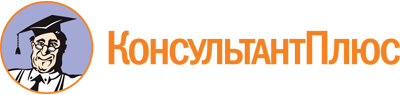 Распоряжение Правительства Ивановской области от 03.02.2020 N 7-рп
(ред. от 21.11.2022)
"Об утверждении перечня исполнительных органов государственной власти Ивановской области, осуществляющих оценку качества оказания общественно полезных услуг социально ориентированными некоммерческими организациями"Документ предоставлен КонсультантПлюс

www.consultant.ru

Дата сохранения: 11.12.2022
 Список изменяющих документов(в ред. Распоряжений Правительства Ивановской областиот 28.12.2020 N 189-рп, от 27.01.2022 N 10-рп, от 21.11.2022 N 145-рп)Список изменяющих документов(в ред. Распоряжений Правительства Ивановской области от 27.01.2022 N 10-рп,от 21.11.2022 N 145-рп)N п/пНаименование общественно полезной услугиИсполнительный орган государственной власти Ивановской области, осуществляющий оценку качества оказания общественно полезных услуг1.Предоставление социального обслуживания в форме на домуДепартамент социальной защиты населения Ивановской области2.Предоставление социального обслуживания в стационарной формеДепартамент социальной защиты населения Ивановской области3.Предоставление социального обслуживания в полустационарной формеДепартамент социальной защиты населения Ивановской области4.Социально-трудовые услуги, направленные на оказание содействия в вопросах трудоустройства и в решении вопросов, связанных с трудовой адаптацией молодежи, матерей с детьми, инвалидов, граждан пожилого возраста, лиц, освободившихся из мест лишения свободы:Социально-трудовые услуги, направленные на оказание содействия в вопросах трудоустройства и в решении вопросов, связанных с трудовой адаптацией молодежи, матерей с детьми, инвалидов, граждан пожилого возраста, лиц, освободившихся из мест лишения свободы:4.1.оказание содействия молодежи в вопросах трудоустройства, социальной реабилитации, трудоустройство несовершеннолетних гражданкомитет Ивановской области по труду, содействию занятости населения и трудовой миграции, Департамент социальной защиты населения Ивановской области4.2.содействие трудоустройству граждан, освобожденных из учреждений, исполняющих наказание в виде лишения свободыкомитет Ивановской области по труду, содействию занятости населения и трудовой миграции4.3.организация профессиональной ориентации граждан в целях выбора сферы деятельности (профессии), трудоустройства, прохождения профессионального обучения и получения дополнительного профессионального образованияДепартамент образования Ивановской области, комитет Ивановской области по труду, содействию занятости населения и трудовой миграции4.4.организация ярмарок вакансий и учебных рабочих месткомитет Ивановской области по труду, содействию занятости населения и трудовой миграции4.5.психологическая поддержка безработных гражданкомитет Ивановской области по труду, содействию занятости населения и трудовой миграции4.6.социальная адаптация безработных граждан на рынке трудакомитет Ивановской области по труду, содействию занятости населения и трудовой миграции4.7.оказание содействия в трудоустройстве на оборудованные (оснащенные) рабочие местакомитет Ивановской области по труду, содействию занятости населения и трудовой миграции4.8.организация сопровождения при содействии занятости инвалидов и самозанятости инвалидовкомитет Ивановской области по труду, содействию занятости населения и трудовой миграции5.Услуги, предусматривающие реабилитацию и социальную адаптацию инвалидов, социальное сопровождение семей, воспитывающих детей с ограниченными возможностями здоровья:Услуги, предусматривающие реабилитацию и социальную адаптацию инвалидов, социальное сопровождение семей, воспитывающих детей с ограниченными возможностями здоровья:5.1.оказание информационно-справочной поддержки гражданам по вопросам инвалидности, социальной защиты, медико-социальной экспертизы и реабилитации, абилитации инвалидов, в том числе женщин-инвалидов, девочек-инвалидов, а также лиц, пострадавших в результате чрезвычайных обстоятельствДепартамент социальной защиты населения Ивановской области, Департамент здравоохранения Ивановской области5.2.проведение реабилитации или абилитации инвалидов при сложном и атипичном протезировании и ортезировании в стационарных условияхДепартамент здравоохранения Ивановской области5.3.проведение социально-средовой реабилитации или абилитации инвалидовДепартамент социальной защиты населения Ивановской области5.4.проведение социально-психологической реабилитации или абилитации инвалидов в амбулаторных условияхДепартамент социальной защиты населения Ивановской области5.5.проведение социокультурной реабилитации или абилитации инвалидовДепартамент культуры и туризма Ивановской области5.6.проведение социально-бытовой адаптацииДепартамент социальной защиты населения Ивановской области6.Услуги по оказанию социальной помощи детям, инвалидам, гражданам пожилого возраста, лицам, находящимся в трудной жизненной ситуации, в том числе пострадавшим в результате стихийных бедствий, экологических, техногенных или иных катастроф, социальных, национальных, религиозных конфликтов, беженцам и вынужденным переселенцам, а также по их социальному сопровождению:Услуги по оказанию социальной помощи детям, инвалидам, гражданам пожилого возраста, лицам, находящимся в трудной жизненной ситуации, в том числе пострадавшим в результате стихийных бедствий, экологических, техногенных или иных катастроф, социальных, национальных, религиозных конфликтов, беженцам и вынужденным переселенцам, а также по их социальному сопровождению:6.1.содействие в направлении на профессиональное обучение в центре временного размещения или в трудоустройствекомитет Ивановской области по труду, содействию занятости населения и трудовой миграции, Департамент социальной защиты населения Ивановской области6.2.содействие в предоставлении жизненно необходимых товаров малоимущим семьям, малоимущим одиноко проживающим гражданам, а также иным категориям граждан, указанным в Федеральном законе "О государственной социальной помощи"Департамент социальной защиты населения Ивановской области6.3.содействие во временном отселении в безопасные районы с обязательным предоставлением стационарных или временных жилых помещенийДепартамент социальной защиты населения Ивановской области6.4.оказание медицинской (в том числе психиатрической), социальной и психолого-педагогической помощи детям, находящимся в трудной жизненной ситуацииДепартамент здравоохранения Ивановской области, Департамент образования Ивановской области, Департамент социальной защиты населения Ивановской области6.5.содействие гражданам в поиске подходящей работы, а работодателям - в подборе необходимых работниковкомитет Ивановской области по труду, содействию занятости населения и трудовой миграции7.Участие в деятельности по профилактике безнадзорности и правонарушений несовершеннолетних:Участие в деятельности по профилактике безнадзорности и правонарушений несовершеннолетних:7.1.проведение индивидуальной профилактической работы с несовершеннолетними и их семьями с учетом анализа причин и условий, способствующих самовольным уходам несовершеннолетних из семейДепартамент социальной защиты населения Ивановской области7.2.оказание содействия в организации поиска несовершеннолетних, самовольно ушедших из семей, организаций для детей-сирот и детей, оставшихся без попечения родителей, образовательных организаций и иных организацийДепартамент социальной защиты населения Ивановской области7.3.организация оказания психологической и социальной помощи и реабилитации несовершеннолетних, самовольно ушедших из семей, организаций для детей-сирот и детей, оставшихся без попечения родителей, образовательных организаций и иных организацийДепартамент социальной защиты населения Ивановской области7.4.содействие в получении медицинской помощи несовершеннолетними, самовольно ушедшими из семей, организаций для детей-сирот и детей, оставшихся без попечения родителей, образовательных организаций и иных организацийДепартамент здравоохранения Ивановской области7.5.вовлечение несовершеннолетних, учитываемых образовательными организациями, подразделениями по делам несовершеннолетних органов внутренних дел, в социально значимую деятельностьДепартамент образования Ивановской области, Департамент внутренней политики Ивановской области(в ред. Распоряжения Правительства Ивановской области от 21.11.2022 N 145-рп)(в ред. Распоряжения Правительства Ивановской области от 21.11.2022 N 145-рп)(в ред. Распоряжения Правительства Ивановской области от 21.11.2022 N 145-рп)8.Профилактика искусственного прерывания беременности по желанию женщины; профилактика социального сиротства, включая психолого-педагогическое и социальное сопровождение семей для предотвращения отказа от новорожденного ребенка, сокращения случаев лишения родительских прав в части консультативной, психологической, педагогической, юридической, социальной и иной помощи родителям детей и профилактики отказа родителей от воспитания своих детей, ограничения их в родительских правах, лишения их родительских прав, а также в целях обеспечения возможности восстановления родителей в родительских правах или отмены ограничения родительских правПрофилактика искусственного прерывания беременности по желанию женщины; профилактика социального сиротства, включая психолого-педагогическое и социальное сопровождение семей для предотвращения отказа от новорожденного ребенка, сокращения случаев лишения родительских прав в части консультативной, психологической, педагогической, юридической, социальной и иной помощи родителям детей и профилактики отказа родителей от воспитания своих детей, ограничения их в родительских правах, лишения их родительских прав, а также в целях обеспечения возможности восстановления родителей в родительских правах или отмены ограничения родительских прав8.1.услуги по профилактике искусственного прерывания беременности по желанию женщиныДепартамент здравоохранения Ивановской областиуслуги по профилактике искусственного прерывания беременности по желанию женщиныДепартамент здравоохранения Ивановской области8.2.услуги по профилактике социального сиротства, включая психолого-педагогическое и социальное сопровождение семей для предотвращения отказа от новорожденного ребенка, сокращения случаев лишения родительских прав в части консультативной, психологической, педагогической, юридической, социальной и иной помощи родителям детей и профилактики отказа родителей от воспитания своих детей, ограничения их в родительских правах, лишения их родительских прав, а также в целях обеспечения возможности восстановления родителей в родительских правах или отмены ограничения родительских правДепартамент социальной защиты населения Ивановской области, Департамент здравоохранения Ивановской области(п. 8 в ред. Распоряжения Правительства Ивановской области от 27.01.2022 N 10-рп)(п. 8 в ред. Распоряжения Правительства Ивановской области от 27.01.2022 N 10-рп)(п. 8 в ред. Распоряжения Правительства Ивановской области от 27.01.2022 N 10-рп)9.Услуги, направленные на социальную адаптацию и семейное устройство детей, оставшихся без попечения родителей:Услуги, направленные на социальную адаптацию и семейное устройство детей, оставшихся без попечения родителей:9.1.содействие устройству детей на воспитание в семьюДепартамент социальной защиты населения Ивановской области9.2.подготовка граждан, выразивших желание принять детей-сирот и детей, оставшихся без попечения родителей, на семейные формы устройстваДепартамент социальной защиты населения Ивановской области9.3.оказание консультативной, психологической, педагогической, юридической, социальной и иной помощи лицам, усыновившим (удочерившим) или принявшим под опеку (попечительство) ребенкаДепартамент социальной защиты населения Ивановской области9.4.оказание консультативной, психологической, педагогической, юридической, социальной и иной помощи лицам из числа детей, завершивших пребывание в организации для детей-сиротДепартамент социальной защиты населения Ивановской области9.5.психолого-медико-педагогическая реабилитация детейДепартамент образования Ивановской области, Департамент здравоохранения Ивановской области9.6.защита прав и законных интересов детей-сирот и детей, оставшихся без попечения родителейДепартамент социальной защиты населения Ивановской области9.7.выявление несовершеннолетних граждан, нуждающихся в установлении над ними опеки или попечительстваДепартамент социальной защиты населения Ивановской области10.Оказание помощи семье в воспитании детей:Оказание помощи семье в воспитании детей:10.1.формирование позитивных интересов (в том числе в сфере досуга)Департамент образования Ивановской области, Департамент культуры и туризма Ивановской области10.2.организация и проведение культурно-массовых мероприятийДепартамент культуры и туризма Ивановской области10.3.осуществление экскурсионного обслуживанияДепартамент культуры и туризма Ивановской области10.4.показ (организация показа) спектаклей (театральных постановок)Департамент культуры и туризма Ивановской области10.5.показ (организация показа) концертов и концертных программДепартамент культуры и туризма Ивановской области10.6.психолого-педагогическая, методическая и консультативная помощь родителям (законным представителям) детейДепартамент образования Ивановской области(пп. 10.6 введен Распоряжением Правительства Ивановской области от 27.01.2022 N 10-рп)(пп. 10.6 введен Распоряжением Правительства Ивановской области от 27.01.2022 N 10-рп)(пп. 10.6 введен Распоряжением Правительства Ивановской области от 27.01.2022 N 10-рп)11.Услуги по организации отдыха и оздоровления детей, в том числе детей с ограниченными возможностями здоровья и детей, находящихся в трудной жизненной ситуации, в том числе организация деятельности специализированных (профильных) лагерей:Услуги по организации отдыха и оздоровления детей, в том числе детей с ограниченными возможностями здоровья и детей, находящихся в трудной жизненной ситуации, в том числе организация деятельности специализированных (профильных) лагерей:11.1.организация отдыха детей и молодежиДепартамент социальной защиты населения Ивановской области, Департамент образования Ивановской области, Департамент культуры и туризма Ивановской области11.2.санаторно-курортное лечениеДепартамент здравоохранения Ивановской области12.Услуги в сфере дошкольного и общего образования, дополнительного образования детей:Услуги в сфере дошкольного и общего образования, дополнительного образования детей:12.1.реализация дополнительных общеразвивающих программДепартамент образования Ивановской области12.2.реализация дополнительных предпрофессиональных программ в области искусствДепартамент культуры и туризма Ивановской области12.3.реализация дополнительных предпрофессиональных программ в области физической культуры и спортаДепартамент спорта Ивановской области12.4.психолого-педагогическое консультирование обучающихся, их родителей (законных представителей) и педагогических работниковДепартамент образования Ивановской области12.5.организация и проведение олимпиад, конкурсов, мероприятий, направленных на выявление и развитие у обучающихся интеллектуальных и творческих способностей, способностей к занятиям физической культурой и спортом, интереса к научной (научно-исследовательской) деятельности, творческой деятельности, физкультурно-спортивной деятельностиДепартамент образования Ивановской области12.6.присмотр и уходДепартамент образования Ивановской области13.Услуги по психолого-педагогическому консультированию, медицинской и социальной помощи обучающимся, испытывающим трудности в освоении основных общеобразовательных программ, развитии и социальной адаптации:Услуги по психолого-педагогическому консультированию, медицинской и социальной помощи обучающимся, испытывающим трудности в освоении основных общеобразовательных программ, развитии и социальной адаптации:13.1.психолого-педагогическое консультирование обучающихся, их родителей (законных представителей) и педагогических работниковДепартамент образования Ивановской области13.2.реализация основных общеобразовательных программ среднего общего образованияДепартамент образования Ивановской области13.3.психолого-медико-педагогическое обследование детейДепартамент образования Ивановской области14.Услуги в сфере дополнительного образования граждан пожилого возраста и инвалидов, в том числе услуги обучения навыкам компьютерной грамотностиДепартамент социальной защиты населения Ивановской области, комитет Ивановской области по труду, содействию занятости населения и трудовой миграции15.Услуги в сфере дополнительного образования сотрудников и добровольцев социально ориентированных некоммерческих организаций (в том числе проведение консультативных и просветительских мероприятий), направленного на повышение качества предоставления услуг такими организациямиДепартамент образования Ивановской области(п. 15 в ред. Распоряжения Правительства Ивановской области от 27.01.2022 N 10-рп)(п. 15 в ред. Распоряжения Правительства Ивановской области от 27.01.2022 N 10-рп)(п. 15 в ред. Распоряжения Правительства Ивановской области от 27.01.2022 N 10-рп)16.Услуги по профилактике социально значимых заболеваний, курения, алкоголизма, наркомании, включая просвещение и информирование граждан о факторах риска для их здоровья, формирование мотивации к ведению здорового образа жизни:Услуги по профилактике социально значимых заболеваний, курения, алкоголизма, наркомании, включая просвещение и информирование граждан о факторах риска для их здоровья, формирование мотивации к ведению здорового образа жизни:16.1.работы по профилактике неинфекционных заболеваний, формированию здорового образа жизни и санитарно-гигиеническому просвещению населенияДепартамент здравоохранения Ивановской области16.2.профилактика незаконного потребления наркотических средств и психотропных веществ, наркоманииДепартамент здравоохранения Ивановской области16.3.организация и проведение консультативных, методических, профилактических и противоэпидемических мероприятий по предупреждению распространения ВИЧ-инфекцийДепартамент здравоохранения Ивановской области17.Услуги, предусматривающие медико-социальное сопровождение лиц, страдающих тяжелыми заболеваниями, и лиц, нуждающихся в медицинской паллиативной помощи, включая организацию оказания медицинской паллиативной помощи и содействие в ее получении:Услуги, предусматривающие медико-социальное сопровождение лиц, страдающих тяжелыми заболеваниями, и лиц, нуждающихся в медицинской паллиативной помощи, включая организацию оказания медицинской паллиативной помощи и содействие в ее получении:17.1.патронаж семей, имеющих лиц, страдающих тяжелыми заболеваниями, организация обучающих мероприятий для членов семей лиц, страдающих тяжелыми заболеваниями, по вопросам принципов ухода, психологической поддержки и другоеДепартамент здравоохранения Ивановской области17.2.организация групп психологической поддержки и социальной адаптации для лиц, страдающих тяжелыми заболеваниями, и их семей, а также семей, переживших утратуДепартамент здравоохранения Ивановской области17.3.проведение мероприятий по адаптации помещений жилых домов для маломобильных граждан, страдающих тяжелыми заболеваниямиДепартамент жилищно-коммунального хозяйства Ивановской области17.4.привлечение и обучение волонтеров работе с лицами, страдающими тяжелыми заболеваниями, координация работы волонтеровДепартамент здравоохранения Ивановской области17.5.подготовка и выпуск буклетов, брошюр и других печатных изданий по вопросам медико-социального сопровождения лиц, страдающих тяжелыми заболеваниями (осуществление ухода, оказание санитарно-гигиенических услуг), организация горячей линии (телефона доверия) по вопросам оказания помощи лицам, страдающим тяжелыми заболеваниями, и их семей, а также семей, переживших утратуДепартамент здравоохранения Ивановской области17.6.организация и проведение культурно-массовых мероприятийДепартамент культуры и туризма Ивановской области17.7.показ (организация показа) спектаклей (театральных постановок)Департамент культуры и туризма Ивановской области17.8.показ (организация показа) концертов и концертных программДепартамент культуры и туризма Ивановской области17.9.паллиативная медицинская помощьДепартамент здравоохранения Ивановской области18.Услуги, направленные на медико-социальную реабилитацию лиц с алкогольной, наркотической или иной токсической зависимостью:Услуги, направленные на медико-социальную реабилитацию лиц с алкогольной, наркотической или иной токсической зависимостью:18.1.медицинская реабилитация при заболеваниях, не входящих в базовую программу обязательного медицинского страхованияДепартамент здравоохранения Ивановской области18.2.услуги по социальной, трудовой реинтеграции лиц, осуществлявших незаконное потребление наркотических средств и психотропных веществ, страдавших алкоголизмомДепартамент здравоохранения Ивановской области, Департамент социальной защиты населения Ивановской области, комитет Ивановской области по труду, содействию занятости населения и трудовой миграции19.Услуги в области физической культуры и массового спорта:Услуги в области физической культуры и массового спорта:19.1.спортивная подготовка по спорту глухихДепартамент спорта Ивановской области19.2.спортивная подготовка по спорту лиц с интеллектуальными нарушениямиДепартамент спорта Ивановской области19.3.спортивная подготовка по спорту лиц с поражением опорно-двигательного аппаратаДепартамент спорта Ивановской области19.4.спортивная подготовка по спорту слепыхДепартамент спорта Ивановской области19.5.спортивная подготовка по футболу лиц с заболеванием церебральным параличомДепартамент спорта Ивановской области19.6.пропаганда физической культуры, спорта и здорового образа жизниДепартамент спорта Ивановской области19.7.проведение занятий физкультурно-спортивной направленности по месту проживания гражданДепартамент спорта Ивановской области19.8.организация и проведение официальных спортивных мероприятийДепартамент спорта Ивановской области19.9.участие в организации официальных спортивных мероприятийДепартамент спорта Ивановской области19.10.организация и проведение официальных физкультурных (физкультурно-оздоровительных) мероприятийДепартамент спорта Ивановской области19.11.обеспечение доступа к спортивным объектамДепартамент спорта Ивановской области19.12.организация развития национальных видов спортаДепартамент спорта Ивановской области19.13.организация и проведение физкультурных и спортивных мероприятий в рамках Всероссийского физкультурно-спортивного комплекса "Готов к труду и обороне" (ГТО) (за исключением тестирования выполнения нормативов испытаний комплекса ГТО)Департамент спорта Ивановской области19.14.организация и проведение мероприятий по военно-прикладным видам спортаДепартамент спорта Ивановской области19.15.организация и проведение мероприятий по служебно-прикладным видам спортаДепартамент спорта Ивановской области19.16.организация и проведение всероссийских смотров физической подготовки граждан допризывного и призывного возраста к военной службеДепартамент спорта Ивановской области19.17.организация и проведение спортивно-оздоровительной работы по развитию физической культуры и спорта среди различных групп населенияДепартамент спорта Ивановской области19.18.организация и обеспечение экспериментальной и инновационной деятельности в области физкультуры и спортаДепартамент спорта Ивановской области20.Услуги по сбору, обобщению и анализу информации о качестве оказания услуг организациями культуры, социального обслуживания, медицинскими организациями и организациями, осуществляющими образовательную деятельность, осуществляемые организацией-оператором в соответствии с Федеральным законом "О внесении изменений в отдельные законодательные акты Российской Федерации по вопросам проведения независимой оценки качества оказания услуг организациями в сфере культуры, социального обслуживания, охраны здоровья и образования" в части популяризации системы независимой оценки качества оказания услуг организациями в сфере культуры, социального обслуживания, охраны здоровья и образования и возможности участия в ней потребителей услуг, вовлечение граждан в независимую оценкуДепартамент социальной защиты населения Ивановской области, Департамент здравоохранения Ивановской области, Департамент образования Ивановской области, Департамент культуры и туризма Ивановской области21.Деятельность по оказанию услуг, направленных на развитие межнационального сотрудничества, сохранение и защиту самобытности, культуры, языков и традиций народов Российской Федерации, социальную и культурную адаптацию и интеграцию мигрантов:Деятельность по оказанию услуг, направленных на развитие межнационального сотрудничества, сохранение и защиту самобытности, культуры, языков и традиций народов Российской Федерации, социальную и культурную адаптацию и интеграцию мигрантов:21.1.организация и проведение культурно-массовых мероприятий (лектории, семинары, фестивали, культурно-просветительские проекты)Департамент культуры и туризма Ивановской области21.2.создание экспозиций (выставок) музеев, организация выездных выставокДепартамент культуры и туризма Ивановской области21.3.создание спектаклейДепартамент культуры и туризма Ивановской области21.4.создание концертов и концертных программДепартамент культуры и туризма Ивановской области21.5.показ (организация показа) спектаклей (театральных постановок)Департамент культуры и туризма Ивановской области21.6.показ (организация показа) концертов и концертных программДепартамент культуры и туризма Ивановской области21.7.консультирование мигрантов в целях социальной и культурной адаптации и интеграции и обучение русскому языкуДепартамент образования Ивановской области, Департамент внутренней политики Ивановской области21.8.услуги в сфере дополнительного образования, обеспечивающие решение задач сохранения и защиты самобытности, культуры, языков и традиций народов Российской Федерации (ознакомление граждан с культурой и традициями народов, населяющих Российскую Федерацию)Департамент культуры и туризма Ивановской области, Департамент образования Ивановской области21.9.содействие в охране и реставрации объектов культурного наследия (памятников истории и культуры) народов Российской Федерации (памятников, ансамблей, достопримечательных мест, мест захоронений)комитет Ивановской области по государственной охране объектов культурного наследия21.10.осуществление издательской деятельностиДепартамент культуры и туризма Ивановской области21.11.производство и распространение телепрограммДепартамент культуры и туризма Ивановской области, Департамент внутренней политики Ивановской области21.12.производство и распространение радиопрограммДепартамент культуры и туризма Ивановской области, Департамент внутренней политики Ивановской области21.13.производство и распространение музыкальных и культурно-просветительских аудиовизуальных программДепартамент культуры и туризма Ивановской области, Департамент внутренней политики Ивановской области21.14.организация экскурсионных программДепартамент культуры и туризма Ивановской области21.15.оказание туристско-информационных услугДепартамент культуры и туризма Ивановской области